Auckland Climbing College Series – Event 1 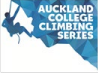 2024 EVENT HEALTH & SAFETY PLAN SECTION 1: Event Information Event overview. Provide a brief summary of what your event will involve. SECTION 2: Event Personnel.. SECTION 3: Risk Assessments and Management 3A: Sport Specific Risk Assessment & Management Plan Risk Assessment Key 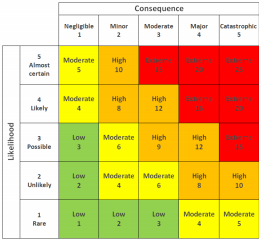 Core Health and Safety Mitigation program: Top rope belaying identified as key risk factor: to mitigate any potential risk only experienced belayers identified from the volunteer base permitted to belay top rope climbs.               	Volunteer top rope belayers are co-ordinated in advance. 	                                                   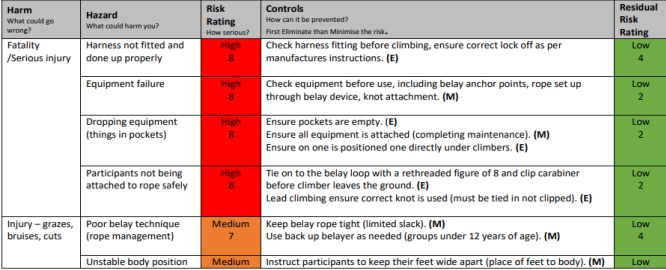 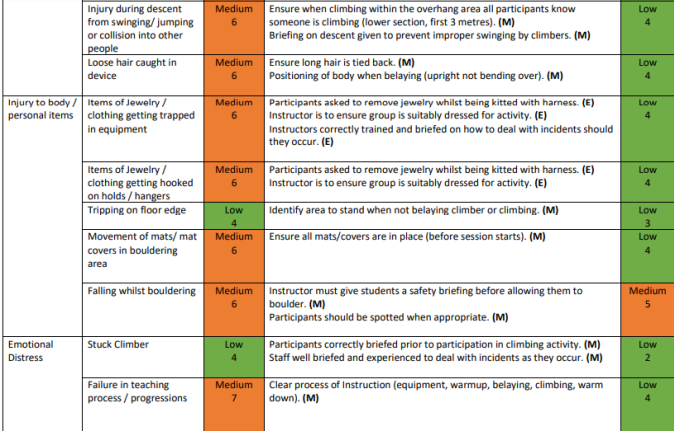 7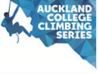 3B: Venue Specific Risk Assessment & Management Plan – you may have already included the risks specific to your sport in the Event  Risk Assessment above. If you have not done so, please provide a risk assessment specific to the hazards in your sport here OR if your NSO  has supplied you with a Sport Specific Risk Assessment & Management Plan, please attach it to this document. 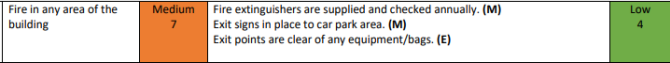 3B: Venue Safety Plan – including Emergency Evacuation Procedures. Please attach a copy of the Venue Safety plan to this document. The  Venue Management will be able to supply you with this. Venue specific plan attachedSECTION 4: Core Provisions and Communications.Covid Protocols: Level 1: Standard sanitisation practises Level 2: Provision of Zoono sanitiser product for all participants, no chalk use, 1m separation protocols in place. Masks must be worn when by all those who are not climbing on the wall. Vertical Adventures  EMERGENCY STRATEGY PLAN In the event of an incident/accident: - Inform the Primary staff member immediately. - Stay calm LIFE THREATENING/SERIOUS HARM INJURY • First Aid FIRST. o Ensure there is no danger to yourself. o Ensure patient is not moved if a spinal injury is suspected. o Ensure patient has an airway. o Have someone dial 111 for Ambulance. o Assess ABC’s. If no ABC begin CPR . o If ABC present, treat for shock & monitor/comfort patient. o Perform any other necessary first aid. o Give some privacy, (cordon off area if possible). o Contact any family members if they are not on site. • Incident Reporting o Ensure both our Incident Report (INCIDENT REPORT.doc) and the WORKSAFE SERIOUS INJURY FORM.pdf serious harm forms are filled out. ▪ Definition of Serious Harm on page 4 of this document. o Contact WORKSAFE by phone ASAP. 0800 030 040 Further contact details on page 4 of this document.11 o Barricade off the incident scene (including rope/belay unit) and do not disturb until clearance is authorised by a health and safety inspector from MBIE. o Call Darrin and branch manager ASAP. o Scan and email WORKSAFE SERIOUS INJURY FORM.pdf to MBIE/WORKSAFE once complete. NON-SERIOUS HARM INJURY • First Aid FIRST o Assess situation o If patient is in pain when moved. ▪ Assume Serious Harm Injury and follow above plan. o If patient is mobile – suggest they seek medical attention. o Perform first aid if required/possible • Incident Reporting o Ensure our Incident Report is filled out. Call patient after a few days to check on condition. EVACUATION PLAN IN EVENT OF FIRE • Direct customers to exit through main door and meet by building across car park. • Call Fire service • Manager and appointed Staff to check: o Upstairs above boulder o Upstairs above counter o All toilets / change rooms o Route-set roomo Cage of doom/ under stairs o Inside abseil tower o Boulder cavesVertical Adventures CRISIS MANAGEMENT PLAN There are three stages to the crisis management plan. 1. Prevention/Preparation As per the Risk Analysis & Management (RAMs) forms & procedures (which all staff must read and  understand), risks will be identified & strategies put in place to isolate/prevent/minimize these risks. All manager staff to: • Have current first aid certification. • Read and understand Emergency Strategy Plan and Incident/Accident procedures and  definitions. 2. Action  When incidents/accidents do occur, staff shall act as detailed in the Emergency Strategy Plan. (Also on the RAMs form). Senior staff such as Darrin and the Branch Manager need to be informed as well as WORKSAFE NZ. 3. Review A review shall be done using the Accident Register / Incident Report forms. This should be filled out as soon as possible following the event. All staff should be made aware of all details of any incident / accident that has occurred & also of any  action taken. All staff shall be made aware of any policy changes made to prevent / minimize chances of a re occurrence. Depending on the situation, different actions are applicable,3 If there is serious, imminent danger facing a patron, any staff member must do all within their ability  to avert the potential accident, while still maintaining their own safety. If there is potential for injury due to a customer intentionally disregarding safety protocols, staff must  intervene, bring the climber safely back to the ground and explain to both the climber and the belayer  the potential risks involved in the previous action, ascertain whether or not the Belayer was aware of  the potential risk, and adjust their techniques, while maintaining a professional, helpful manner. If the customer is not seen to be maintaining ‘textbook’ standard techniques, it is at the discretion of  the staff member to ascertain the risk involved and intervene if needed as soon as is necessary. If  immediate intervention is not required, the staff member should approach the customer on a casual  basis when applicable and ‘remind’ them casually how they may wish to alter their technique to make  their experience more pleasant. The customer is seldom intentionally malicious, and the staff member should not attempt to berate  the customer if it’s their first indiscretion. If the customer is seen to be intentionally dangerous with  blatant disregard to gym protocols, a primary staff member must approach the customer and calmly  offer them the options of: • Having another safety briefing. • Changing their reckless behaviour. • Cease climbing. • It can be helpful to remind them that there are other patrons in the centre that may be offended  or may attempt to emulate their behaviour and that it is inappropriate.4 SERIOUS HARM DEFINITION Under the Health and Safety at Work Act 2015 (HSWA) you must notify us when certain work-related  events occur. Deaths, injuries or illnesses that are unrelated to work are not notifiable eg: • A diabetic worker slipping into a coma while at work • A worker being injured driving to work, when that driving is not part of their work • Injuries to patients or rest home residents that are triggered by a medical reason (eg injuries  from a fall caused by a stroke) • A worker fainting from a non-work-related cause. NOTIFIABLE DEATH – must notify immediately 0800 030 040 after 111 NOTIFIABLE INJURY: • Serious head injury. • Serious eye injury. • Serious burn. • Spinal injury. • Loss of bodily functions. • Serious lacerations. • Skin separation. • Any injury that requires the person to be admitted to hospital for immediate treatment. • An injury that requires the person to receive medical treatment within 48 hours of exposure to  a substance. AMPUTATION: • If a person has suffered the amputation of any part of the body, and the injury requires  immediate treatment other than first aid, then you MUST notify WORKSAFE. Includes: • a limb (arm or leg). • other parts of the body (hand, foot, finger, toe, nose, ear). NOTIFIABLE ILLNESS: If a person contracts an illness because of work and needs to be admitted to hospital for immediate  treatment or needs medical treatment within 48 hours of exposure to a substance, then you MUST  notify WORKSAFE. In addition, you MUST notify WORKSAFE if a person contracts a serious illness because of: ▪ providing treatment or care to a person. ▪ contact with human blood or bodily substances. NOTIFIABLE INCIDENT: If someone has been exposed to a serious or immediate risk to their health and safety because of an  unplanned or uncontrolled work incident, then you MUST notify WORKSAFE as soon as possible. The definition of serious harm is relevant to employers' duties to manage hazards, notification  requirements, employees' rights to refuse to do dangerous work, and inspectors' powers to issue  prohibition notices. WORKSAFE NZ Physical address / Postal address WorkSafe New Zealand Level 6 86 Customhouse Quay Wellington 6011 New Zealand Phone: 0800 040 030 PO Box 165 Wellington 6140 New Zealand Fax : (04) 914 6866 (General faxes only)For more on notifiable events, please see: http://www.worksafe.govt.nz/worksafe/notifications-forms/notifiable-events For an online incident report form, please see: http://forms.worksafe.govt.nz/notifiable-event-notification Event Name: Auckland Climbing College Series: event 3 Event Name: Auckland Climbing College Series: event 3 This Plan Dated: 11/04/2024Event Location 5 Waikaukau Road - Vertical Adventures 5 Waikaukau Road - Vertical Adventures Event Date 23/06/202423/06/2024Organisation delivering event Auckland Sport ClimbingAuckland Sport ClimbingNumber of Participants Unknown – (160) Unknown – (160) Number of Schools Participating Unknown – 42 estimateUnknown – 42 estimateSport Climbing – Indoor Climbing The event is one of a series of 4 events which includes the 2 disciplines of Climbing Event 3: Vertical Adventures  Consists of 30 Top rope – (traditional climbing with present and secure ropes) Name Role Responsibility Contact Details Sandra Bolland Belayers   ManagerBelayersaccseries1@gmail.comChris WadeHead Judge          Judges chris@wadeysoft.comMichael O’Keefe MC & President ASC Front of house Michael.j.ok@gmail.comJohn McKnight Scoring software Scoring Softwarejmck010967@gmail.comSandra BollandEvent CoordinatorOverall responsibilityaccseries1@gmail.comTBADisputes &  Discipline Convening & Chairing  disputes panelSport Specific Risk AssessmentSport Specific Risk AssessmentSport Specific Risk AssessmentSport Specific Risk AssessmentSport Specific Risk AssessmentSport Specific Risk AssessmentSport Specific Risk AssessmentSport Specific Risk AssessmentSport Specific Risk AssessmentSport Specific Risk AssessmentHazard or Risk identified. Risk Level Level of Control (see previous page)Level of Control (see previous page)Level of Control (see previous page)Level of Control (see previous page)Level of Control (see previous page)ActionActionActionWhat could go wrong? Low Med High ExtremeEliminate SubstituteEngineer controlAdmin ControlPPEHow will we prevent it? Person responsibleWhat we will do if it happens?Fall from Height High No No Yes Yes Yes Only roped climbing will be allowed on the wall. Top ropes will be used with double carabiners attached to rope ends so no knot tying is  required of participants. The two carabiners will connect to the participants climbing harness and these to be checked by the belayer prior to climber leaving the ground. Only experienced adults with their VA belay top rope licence are permitted to belay. In addition Grigri belay devices will be used to reduce the risk of rope slippage when a climber falls.Event Manager onsite first aidEmergency Services if requiredFalling objects Med No No Yes Yes No Climbers to remove items from pockets, Effective group management and briefing.Event Manager onsite first aidEmergency Services if requiredEquipment failure High No No Yes Yes Yes Ensure correct fitting and use of harnesses, the condition of all equipment to be assessed prior to use, suspect items removed from service.Gym Management to ensure Autobelays are in good operating condition.Event Manager onsite first aid Emergency Services if requiredHolds spinning /  breakingMed Yes No Yes No No Condition of holds, monitored, on a regular basis. Holds removed from wall or re-secured prior to commencing session.Event Manager Route SettersRoute Setter to Repair or Replace before next CompetitorMuscle / Joint injuries Med No No Yes No Yes Use appropriate climbing specific warm-up activities Recognition of overuse injuries, session managed with rests and recovery timeTeam Managers Rock climbing  gym staffonsite first aidCore Provisions: Please give details of the following core provisions as they apply to your event or state NA if they do not applyCore Provisions: Please give details of the following core provisions as they apply to your event or state NA if they do not applyCore Provisions: Please give details of the following core provisions as they apply to your event or state NA if they do not applyCore Provisions: Please give details of the following core provisions as they apply to your event or state NA if they do not applyCore Provisions: Please give details of the following core provisions as they apply to your event or state NA if they do not applyItem. Provider Person  Responsible Contact Management NotesFirst Aid and Medical services Venue Duty Manager TBADrinking water Venue ON site staff The gym has a filtered water fountain that participants can fill water bottles from. Water and drinks also able to be purchased at counterFood PersonalSnack bars etc available for purchase at counterShade Venue N/A - IndoorsToilets Venue Separate male and female toiletsEvent Security N/AWaste Management Venue Bins onsite, recycling and general rubbishSpectator Controls Club leadership Michael  O’KeefeMichael.j.ok@gmail.comParking Venue Parking in carpark and spillover on street in need.Media TBAEvent Communications Plan. Please give details of the following as they apply to your event.Event Communications Plan. Please give details of the following as they apply to your event.Event Communications Plan. Please give details of the following as they apply to your event.Event Communications Plan. Please give details of the following as they apply to your event.Event Communications Plan. Please give details of the following as they apply to your event.Communication Item Person Responsible Audience When? Notes – eg Content Pre Event Info – to schools,  participantsSandra Bolland Schools Prior the event Flyer and school information for registering via College Sport Auckland.Reminder information email to go to schools to forward onto parents competition week, it is also on ACCSeries website. Event Briefing – Safety Briefing, Event info for students, coaches,  managersMichael O’Keefe On day – 10 min  prior Event Day Communications – Cancellations, changes, weatherMichael O’Keefe On Day Weather no issue – indoor eventEmergency Communications - evacuation, lost person,  emergency services, notification  to schools/parents/mediaMichael O’Keefe Schools, parents,  managersOn day Contact details on google drive accessible online, hardcopy at eventMedia information Sandra BollandParents/ Climbers Prior & after the  event Before : Entry & competition information on College Sport Akl website. Event Flyer on ACCS series Facebook page & Akl sport climbing club website. After:Results posted on College Sport Akl web page &  ACCSeries Facebook page & Akl sport climbing club website.